KVĚT-procvičování										1)Vysvětlete pojmy:generativní orgán, plodolist, kalich ,koruna, okvětí, andreceum, gyneceum, homotaktické a heterotaktické květenství, jednodomá a dvoudomá rostlina, květ oboupohlavný, květ jednopohlavný, květní diagram, květní vzorec, semeník svrchní, semeník spodní, semeník polospodní, apokarpní gyneceum, cenokarpní gyneceum2) Doplňte:a) květ patří mezi________________orgány, které mají význam _____________________________b) u nahosemenných rostlin se vyskytuje ___________________květ v podobě _________________c) u krytosemenných se vyskytuje _________________květ, který se skládá_____________________d) Mezi květní obaly patří_____________________________________________________________e)Samčí pohlavní orgán se nazývá ___________________a skládá z těchto částí__________________________________________________________________________________________________f)Samičí pohlavní orgán se nazývá _____________________________a skládá se z těchto částí_____________________________________________________________________________________g)Stavbu květu můžeme vyjádřit________________________________________________________h)podle souměrnosti rozlišujeme květy __________________________________________________ch)podle pohlavnosti rozlišujeme květy__________________________________________________i)mezi hroznovité květenství patří______________________________________________________j)mezi vrcholičnaté květenství patří____________________________________________________k) květ má následující hospodářský význam_______________________________________________________________________________________________________________________________3) Vytvořte dvojice:	a)stonek				hroznovité květenstvíb)květ					reprodukční orgánc)úbor					vrcholičnaté květenstvíd)okvětí				samčí a samičí květy na dvou rostlináche)tyčinka				soubor různě uspořádaných květů na společném stonkuf)rostlina jednodomá			vegetativní orgáng)rostlina dvoudomá			heřmánekh)květenství				generativní orgánch) květní lůžko				květní obali)okolík					zkrácený a rozšířený květní stonekj) klas					na rostlině samčí i samičí květy4) Popište následující obrázky: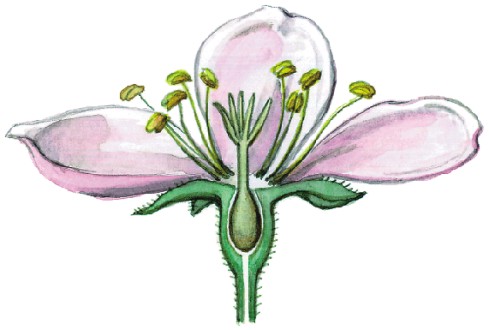 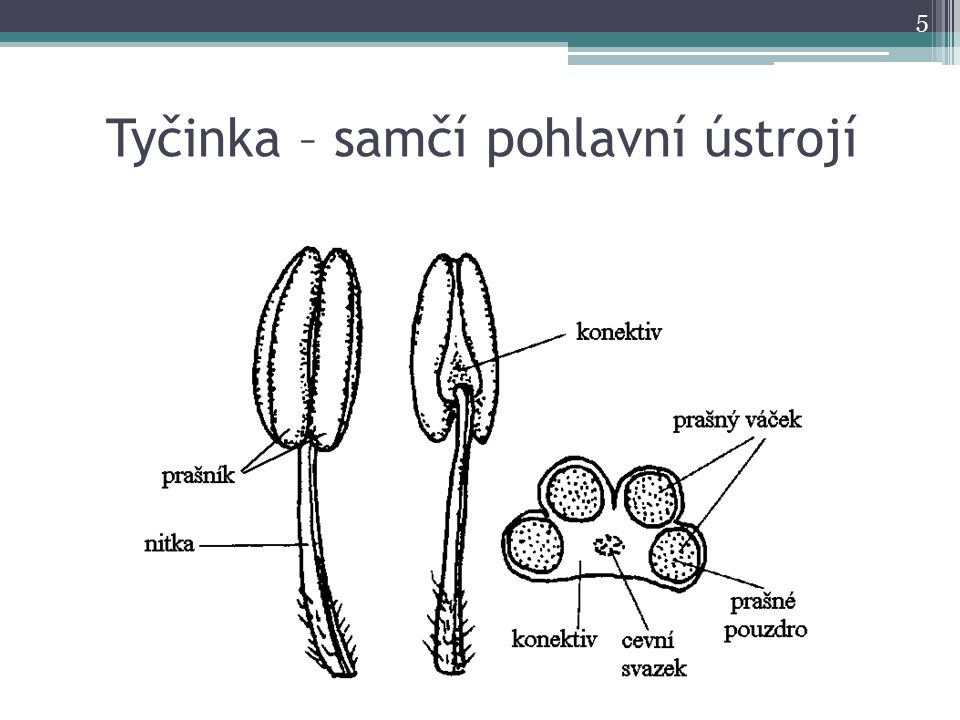 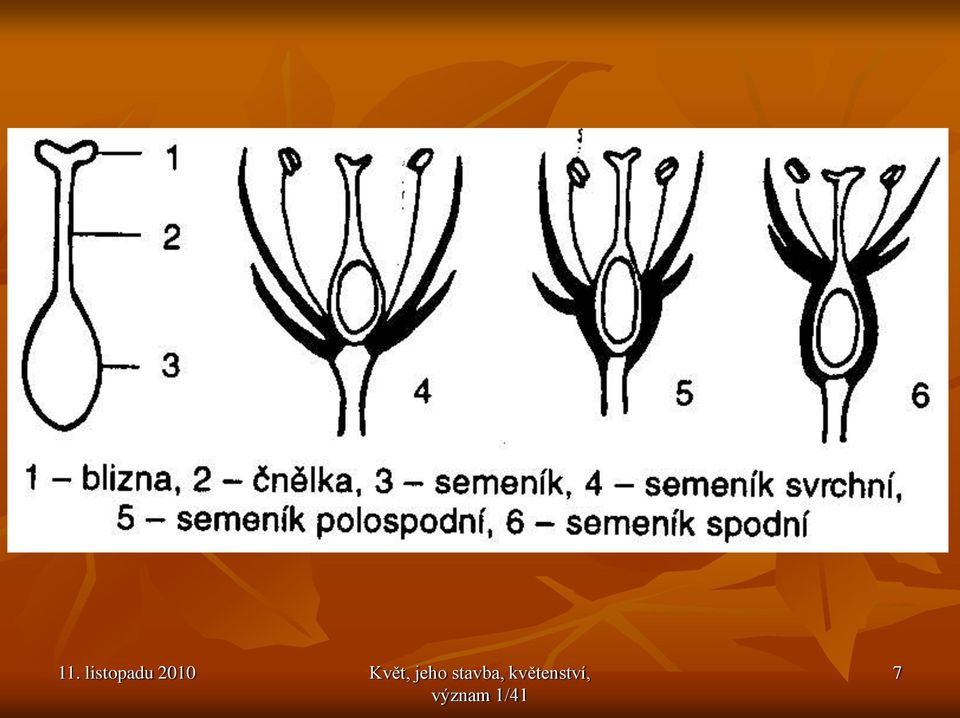 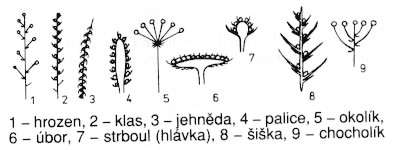 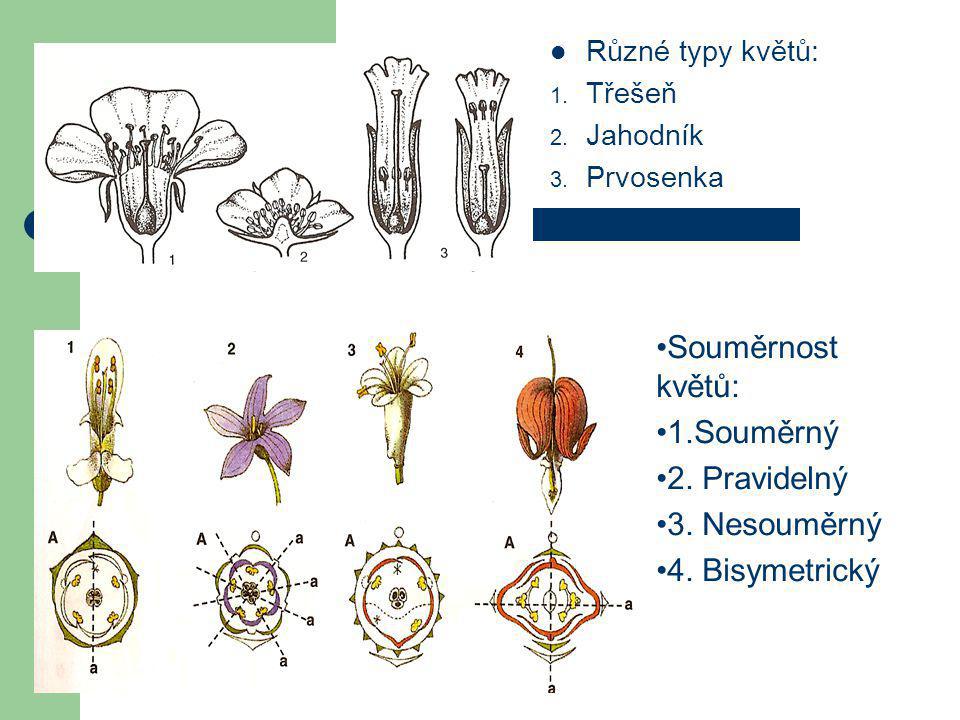 